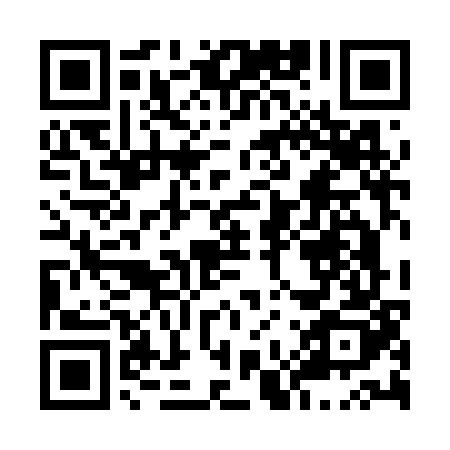 Ramadan times for Curaco de Velez, ChileMon 11 Mar 2024 - Wed 10 Apr 2024High Latitude Method: NonePrayer Calculation Method: Muslim World LeagueAsar Calculation Method: ShafiPrayer times provided by https://www.salahtimes.comDateDayFajrSuhurSunriseDhuhrAsrIftarMaghribIsha11Mon6:116:117:472:045:368:218:219:5112Tue6:126:127:482:045:358:198:199:4913Wed6:146:147:502:045:348:178:179:4714Thu6:156:157:512:035:338:158:159:4515Fri6:176:177:522:035:328:148:149:4316Sat6:186:187:532:035:308:128:129:4117Sun6:196:197:542:035:298:108:109:3918Mon6:216:217:552:025:288:088:089:3719Tue6:226:227:572:025:278:078:079:3620Wed6:236:237:582:025:268:058:059:3421Thu6:246:247:592:015:248:038:039:3222Fri6:266:268:002:015:238:018:019:3023Sat6:276:278:012:015:228:008:009:2824Sun6:286:288:022:005:217:587:589:2625Mon6:296:298:032:005:207:567:569:2426Tue6:316:318:052:005:187:547:549:2327Wed6:326:328:062:005:177:537:539:2128Thu6:336:338:071:595:167:517:519:1929Fri6:346:348:081:595:157:497:499:1730Sat6:366:368:091:595:137:487:489:1631Sun6:376:378:101:585:127:467:469:141Mon6:386:388:111:585:117:447:449:122Tue6:396:398:121:585:107:427:429:103Wed6:406:408:141:575:087:417:419:094Thu6:416:418:151:575:077:397:399:075Fri6:426:428:161:575:067:377:379:056Sat6:446:448:171:575:047:367:369:047Sun5:455:457:1812:564:036:346:348:028Mon5:465:467:1912:564:026:326:328:009Tue5:475:477:2012:564:016:316:317:5910Wed5:485:487:2112:563:596:296:297:57